SMLOUVA O DÍLO(dále jen „smlouva“)uzavřená v souladu s § 2586 zákona č. 89/2012 Sb., občanský zákoník ve znění pozdějších předpisů (dále jen „NOZ“)mezi stranamiNárodní zemědělské muzeum, s. p. o. Se sídlem:		Kostelní 1300/44, 170 00 Praha 7Právní forma: 	Příspěvková organizace Ministerstva zemědělství ČRIČO: 			75075741DIČ: 			CZ75075741Bankovní spojení: 	xxxČíslo účtu: 		xxxZastoupený:		xxxKontaktní osoba:	xxxEmail, telefonní kontakt: xxx(dále jen „NZM“ či „Objednatel“)aFORM, spol. s r.o.zapsaná v obchodním rejstříku vedeném Krajským soudem v Ostravě, oddíl C, vložka 2458(dále jen „Zhotovitel“)I. PreambuleObjednatel jako zadavatel veřejné zakázky s názvem Expoziční nábytek pro edukační centrum regionálních potravin Ostrava v souladu s § 31 zákona č. 134/2016 Sb., o zadávání veřejných zakázek, ve znění pozdějších předpisů (dále jen „ZZVZ") provedl zadávací řízení nepodléhající režimu ZZVZ. Objednatel a zhotovitel uzavírají ke splnění předmětu veřejné zakázky tuto smlouvu.Účelem této smlouvy a zájmem Objednatele je provedení díla spočívající ve výrobě a dodávce speciálního expozičního nábytku pro pobočku NZM Ostrava. Zhotovitel je oprávněn vykonávat činnosti spojené s jeho předmětem podnikání, a je schopen splnit účel této smlouvy. Má s plněním závazků co do obsahu i rozsahu obdobným těm, které jsou touto smlouvou sjednány, dostatečné předchozí zkušenosti. II. Předmět smlouvyZhotovitel se zavazuje za sjednaných podmínek provést na svůj náklad a nebezpečí pro Objednatele dílo a splnit další s tím související závazky a Objednatel se zavazuje dílo převzít a zaplatit cenu díla. Předmětem této smlouvy je výroba a dodávka speciálního expozičního nábytku, blíže specifikovaného v příloze číslo 1 Specifikaci díla, příloze č. 2 Položkovém rozpočtu a příloze číslo 3 Projektové dokumentaci, (dále jen „dílo"). Zhotovitel je povinen v rámci předmětu plnění provést veškeré dodávky, práce a služby, kterých je třeba trvale nebo dočasně k zahájení, provedení, dokončení a předání předmětu plnění a jeho uvedení do řádného provozu v souladu s projektovou dokumentací, platnými právními předpisy a technickými normami platnými na území České republiky. Dílo je specifikováno technickou specifikací, projektovou dokumentací, které jsou nedílnou součástí smlouvy a ustanoveními této smlouvy. Množství, jakost a provedení jakož i další vlastnosti předmětu díla jsou ujednány zejména v přílohách č. 1, 2, 3 této Smlouvy. Materiály a pomocné látky použité pro výrobu nábytku musí být aplikovány v souladu se závaznými právními předpisy nebo ustanovením ČSN 91 0100 čl. 5. Rozhodující vlastnosti použitých materiálů a polotovarů pro výrobu nábytku musí být v souladu s technickými normami nebo údaji uvedenými v materiálových listech výrobku. Materiály, které jsou na nábytku použity za účelem speciální funkce výrobku, musí mít pro daný účel použití protokol o provedení příslušných zkoušek oprávněným pracovištěm.Zhotovitel potvrzuje, že se v plném rozsahu seznámil s rozsahem a povahou díla, že jsou mu známy veškeré technické, kvalitativní a jiné podmínky nezbytné k jeho realizaci, a dále potvrzuje, že disponuje takovými kapacitami (zejména, nikoli však výlučně, výrobními, personálními a technickými) a odbornými znalostmi, které jsou k provedení díla potřebné. Zhotovitel dále potvrzuje, že se podrobně seznámil s podklady pro realizaci díla od objednatele.Zhotovitel prohlašuje, že: a) 	Je či bude výlučným vlastníkem veškerých materiálů, výrobků a dalších věcí, kterých je potřeba pro provedení díla (dále jen také „Věci k provedení díla“), a to nejpozději před jejich použitím, b)	Věci k provedení díla jsou nové, tzn. nikoliv dříve použité, vhodné použití recyklovaných materiálů pro provedení díla tím není dotčeno, c) 	Dílo bude provedeno ve shodě se Smlouvou, tzn., že zejména splní veškeré požadavky na technické vlastnosti, funkcionality, jakost a provedení, jakož i množstevní požadavky na interiérové vybavení, které si smluvní strany ujednaly, a chybí-li ujednání, pak bude mít technické vlastnosti, funkcionality, jakost a provedení, které Zhotovitel nebo výrobce interiérového vybavení nebo věcí k provedení díla popsal nebo které Objednatel očekával s ohledem na povahu interiérového vybavení. Zejména bude mít veškeré vlastnosti s ohledem na povahu předmětu díla, popř. vlastnosti obvyklé, že se hodí k účelu, který Smluvní strany uvádí nebo ke kterému se dílo tohoto druhu obvykle provádí, že vyhovuje požadavkům právních předpisů a norem a že je bez jakýchkoliv vad, a to i právních.Zhotovitel se zavazuje, že pro provádění díla nepoužije žádný materiál, výrobek ani jinou věc, o kterých je v době jejich použití známo, že nesplňují příslušné hygienické, ekologické či jiné právní předpisy. Zhotovitel se zavazuje, že při provádění díla nebudou použity materiály, výrobky nebo jiné věci, jejichž užití nebo důsledek jejich užití by mohly být pro člověka či životní prostředí škodlivé. Stejně tak se Zhotovitel zavazuje, že k provádění díla nepoužije materiály, výrobky nebo jiné věci, které nemají požadované atesty, certifikace nebo prohlášení o shodě, jsou-li pro jejich použití tyto nezbytné podle příslušných právních předpisů.Pokud jsou k řádnému a včasnému splnění požadavků Objednatele na dílo uvedených v této Smlouvě potřebné i další dodávky či služby ve Smlouvě výslovně neuvedené, je Zhotovitel povinen tyto dodávky či služby na své náklady obstarat či provést a do díla zahrnout bez dopadu na cenu díla.III. Provádění dílaZhotovitel se zavazuje provést dílo svým jménem, na svůj náklad a na vlastní odpovědnost, řádně a včas. V případě, že pověří provedením části díla jinou osobu, má zhotovitel odpovědnost, jako by dílo provedl sám. Zhotovitel je povinen opatřit věci potřebné k provedení díla, pokud mu tyto neposkytne objednatel.Závazek Zhotovitele provést dílo zahrnuje zejména: a)	zpracování ostatní technické dokumentace ve smyslu ČSN 91 0000 Nábytek – názvosloví, ČSN 01 3610 Výkresy pro dřevozpracující průmysl a všech platných technických norem souvisejících s provedením díla, pokud jejich pořízení je nezbytně nutné; b) pořízení, výrobu či jiné opatření veškerých věcí k Provedení díla; c)	zhotovení předmětu díla; d) dopravu předmětu díla na Místo provedení díla; e)	dodání nábytku/interiérového vybavení a provedení instalace, příp. montáže interiérového vybavení tak, aby mohlo spolehlivě plnit svůj účel; f)	zpracování dokumentace skutečného provedení díla a příp. další technické dokumentace, vyplývá-li požadavek na její zpracování z této Smlouvy, příslušného právního předpisu či technické normy, g)	provedení bezpečnostních opatření na ochranu osob a majetku zejména v místě provedení díla v průběhu jeho provádění, h) zpracování a předání písemných instrukcí a návodů k obsluze a údržbě interiérového vybavení, provozních manuálů a ostatních dokumentů nezbytných pro jejich provoz v českém jazyce, a to 2x (slovy: dvakrát) v listinné a 2x (slovy: dvakrát) v elektronické podobě, i) 	zaškolení obsluhy, pokud to předmět dodávky vyžaduje, j)	předání atestů, certifikátů a prohlášení o shodě interiérového vybavení, jakož i komponent, materiálů, výrobků a dalších věcí, které byly zpracovány při provádění díla, (dále také jen „věci k provedení díla“), s požadavky příslušných právních předpisů či technických norem, k) 	provádění průběžného úklidu všech míst a prostorů dotčených prováděním díla, likvidace odpadu a obalového materiálu, provedení závěrečného úklidu a uvedení všech povrchů dotčených prováděním díla do původního stavu, l) 	předvedení způsobilosti interiérového vybavení, aby mohlo spolehlivě sloužit svému účelu a m) předání díla Objednateli. Nedílnou součástí díla je také umístění na jednotlivé pokoje, instalace, kompletace a montáže jednotlivých výrobků a zařízení vč. dodání návodů k použití v českém jazyce, dodání příslušných záručních listůZhotovitel se zavazuje realizovat práce vyžadující zvláštní způsobilost nebo povolení podle příslušných předpisů osobami, které tuto podmínku splňují. Zhotovitel se zavazuje, že provedení a kvalita díla bude odpovídat této smlouvě, obecně závazným právním předpisům včetně zákona č. 122/2000 Sb. o ochraně sbírek muzejní povahy a o změně některých dalších zákonů, ve znění pozdějších předpisů, platným českým technickým normám a bude prosté jakýchkoli vad. Použité materiály v expozici musí splňovat požadavky kladené na provoz muzejní expozice. Hlavním požadavkem je zdravotní nezávadnost a nezávadnost ve vztahu k materiálům sbírkových předmětů. Použité materiály musí odolávat u vybraných prvků podmínkám dlouhodobého uložení v nevytápěných halách.Zjistí-li zhotovitel při provádění díla skryté překážky bránící řádnému provedení díla, je povinen to bez odkladu písemně oznámit objednateli a konzultovat s ním další postup.Zhotovitel je povinen bez odkladu písemně upozornit objednatele na případnou nevhodnost realizace jeho pokynů nebo na případné rozpory či chyby v dokumentech, jež tvoří přílohy smlouvy, jinak odpovídá za újmy z toho vzniklé. Veškeré práce a činnosti zhotovitele musejí být prováděny tak, aby nedošlo k poškození stávajících stavebních konstrukcí, zařízení a vybavení.Zhotovitel je povinen zajistit realizaci díla tak, aby nedošlo k ohrožování, nadměrnému nebo zbytečnému obtěžování okolí (především hlukem, prašností a vibracemi), ke znečišťování komunikací, a při plném respektování ochrany životního prostředí a majetku třetích osob.Zhotovitel se zavazuje provést montáž předmětu díla, tj. zejména sestavení předmětu díla z jednotlivých věcí k provedení díla, jeho usazení, případně uchycení na svislé či vodorovné konstrukce, napojení na zdroje, zejména k elektrickým rozvodům či vzájemné funkční propojení s dalšími věcmi či dalším vybavením Objednatele, je-li plný provoz předmětu díla podmíněn takovým napojením či propojením. Dodání a montáž/instalace mohou být realizovány v pracovní dny od 7:00 do 18:00 hodin, případně po dohodě se zástupci Objednatele i v dny pracovního klidu či po dohodě i mimo určené hodiny.Zhotovitel je povinen zajistit při provádění díla dodržení veškerých bezpečnostních, hygienických a ekologických opatření a opatření vedoucích k požární ochraně prováděného díla, a to v rozsahu a způsobem stanoveným příslušnými právními předpisy. Zhotovitel je povinen provést pro všechny své pracovníky provádějící dílo vstupní školení o bezpečnosti a ochraně zdraví při práci a požární ochraně (dále také jen „BOZP a PO“).  Zhotovitel je povinen průběžně udržovat na místě plnění, okolních prostranstvích či komunikacích pořádek a čistotu, je povinen odstraňovat bez zbytečného odkladu a na svůj náklad odpady a nečistoty vzniklé jeho činností. Zhotovitel zajistí, aby s odpady bylo nakládáno způsobem, který je v souladu s ustanoveními zákona č. 185/2001 Sb., o odpadech, v platném znění, včetně prováděcích předpisů a dalšími právními předpisy. Doklady o likvidaci odpadů je Zhotovitel povinen na požádání Objednateli předložit. Dále je zhotovitel při realizaci díla vázán pokyny objednatele (např. hlučné práce budou koordinovány dle požadavků objednatele tak, aby se minimalizovalo narušování provozu). V případě nejistoty ohledně pokynů objednatele je zhotovitel povinen si vyžádat od objednatele jejich upřesnění.Zhotovitel je povinen nahradit objednateli či jakékoli třetí osobě jakoukoli újmu, která vznikne v souvislosti s realizací díla anebo v souvislosti s odstraňováním jakýchkoli vad díla či jeho části v záruční době zhotovitelem. Zhotovitel odpovídá i za škodu způsobenou činností těch, kteří pro něj dílo provádějí jako jeho pracovníci, poddodavatelé nebo jinak.Zhotovitel se zavazuje k tomu, že celkový souhrn vlastností provedeného díla bude dávat schopnost uspokojit stanovené potřeby, tj. využitelnost, bezpečnost, pohotovost, bezporuchovost, udržovatelnost a hospodárnost při dodržení zásad ochrany životního prostředí. Tyto vlastnosti díla budou odpovídat platné a účinné právní úpravě, českým technickým normám, běžným technologickým postupům; k tomu se zhotovitel zavazuje použít výhradně materiály a konstrukce, vyhovující požadavkům kladeným na jakost a mající Prohlášení o shodě.Zhotovitel je povinen postupovat při provádění díla v souladu s platnými a účinnými právními předpisy, podle schválených technologických postupů stanovených platnými technickými normami včetně doporučujících a bezpečnostními předpisy, v souladu se současným standardem u používaných technologií a postupů pro tento typ díla a pokyny výrobců či dodavatelů instalovaných zařízení tak, aby dodržel smluvenou kvalitu díla. Dodržení kvality všech prací a dodávek sjednaných ve smlouvě je závaznou povinností zhotovitele. Zjištěné vady a nedodělky je povinen zhotovitel odstranit na své náklady.V případě, že bude nutno použít postupy a materiály, které nebyly uvedeny v původní specifikaci, lze použít pouze takových, které v době realizace díla budou v souladu s platnými ČSN, včetně doporučujících. Jakékoliv změny musí být předem písemně odsouhlaseny objednatelem.Při realizaci díla nesmí zhotovitel použít jakýchkoliv materiálů s karcinogenními nebo jinými účinky, které negativně působí na lidské zdraví, o nichž tuto skutečnost zhotovitel v době zabudování měl nebo mohl vědět. V případě zjištění této skutečnosti je povinností zhotovitele provést náhradu a výměnu i již zabudovaných výrobků a materiálů na své náklady.Objednatel má právo kontrolovat provádění díla (dále také jen „kontrola“). Zjistí-li, že Zhotovitel porušuje svou povinnost, může požadovat, aby Zhotovitel provedl nápravu a prováděl dílo řádným způsobem. Jestliže tak Zhotovitel neučiní ani v dodatečné přiměřené lhůtě, která však nesmí být delší než 3 (slovy: tři) pracovní dny, jedná se o podstatné porušení Smlouvy.O výsledku kontroly, při které Objednatel zjistí, že Zhotovitel porušuje svou povinnost, se Zhotovitel zavazuje vyhotovit zápis s uvedením způsobu nápravy a lhůty k jejímu provedení. Zhotovitel je povinen poskytnout Objednateli nezbytnou součinnost pro to, aby mohl kontrolu provádět. Neposkytnutí nezbytné součinnosti Zhotovitelem pro výkon kontroly je považováno za podstatné porušení Smlouvy.Zhotovitel je povinen kdykoliv umožnit provedení kontroly zhotovování díla všem osobám pověřených objednatelem. Zhotovitel se zavazuje provést zaškolení obsluhy díla, tj. seznámení pracovníků Objednatele s obsluhou díla, zejména technickými a provozními podmínkami, údržbou, provozem a veškerými dalšími náležitostmi vyplývajícími z příslušných právních předpisů. Počet proškolených zaměstnanců: xxx.IV. Oprávněné osobyOsobou oprávněnou zastupovat Zhotovitele v jednání s Objednatelem je xxx, e-mail: xxxOsobou oprávněnou zastupovat Objednatele v jednání se Zhotovitelem je xxx, e-mail: xxx, tel: +420 xxx.Smluvní strany se dohodly, že změny oprávněných osob nevyžadují písemný dodatek ke smlouvě. Dostačující je jednostranná písemná informace zaslaná druhé smluvní straně na adresu uvedenou v záhlaví smlouvy.V. Termín a způsob dodávkyZhotovitel předá Objednateli dílo v místě plnění, tzn. na adrese pobočky NZM Ostrava, Vítkovická ulice, oblast Dolní Vítkovice, v termínu do 40 dní od nabytí účinosti   smlouvy,  nebude-li mezi Zhotovitelem a Objednatelem dohodnuto jinak. Zhotovitel je povinen písemně informovat kontaktní osobu Objednatele o přesném termínu, ve kterém dílo předá, a to alespoň dva (2) pracovní dny před jeho předáním, nebude-li mezi Zhotovitelem a Objednatelem dohodnuto jinak. Nesplní-li Zhotovitele tuto povinnost, je Objednatel oprávněn předání díla odmítnout. Připadne-li poslední den lhůty pro předání díla na sobotu, neděli nebo svátek, je posledním dnem lhůty nejblíže následující pracovní den. Nebude-li mezi Zhotovitelem a Objednatelem dohodnuto jinak, platí, že předání díla proběhne v době od 8.00 hodin do 17.00 hodin. Zhotovitel může dílo po dohodě s Objednatelem předat formou dílčího plnění a v dílčích termínech. Zhotovitel provede zaškolení obsluhy. Zaškolením obsluhy interiérového vybavení se pro účely této Smlouvy rozumí seznámení pracovníků Objednatele s obsluhou interiérového vybavení, zejména s technickými a provozními podmínkami, všeobecnými pokyny pro bezpečnost a ochranu zdraví při práci a požární ochranu a veškerými dalšími náležitostmi vyplývajícími z příslušných právních předpisů. O provedení zaškolení obsluhy interiérového vybavení vypracuje Zhotovitel protokol. Zhotovitel bere na vědomí, že dílo bude prováděno za provozu objednatele a zavazuje se přijmout přiměřená opatření k tomu, aby byl tento provoz co nejméně narušen. Zhotovitel se zavazuje při provádění díla postupovat v souladu s pokyny objednatele a časovým harmonogramem provádění díla, nedohodnou-li se smluvní strany písemně jinak.Objednatel se zavazuje zhotoviteli zajistit ke splnění závazku přístup k předmětu díla v nezbytném rozsahu a poskytnout zhotoviteli veškerou potřebnou součinnost.Převzetí díla bude Objednatelem potvrzeno v předávacím protokolu (dále jen „Protokol“). Návrh protokolu vyhotoví Zhotovitel. Protokol o předání a převzetí díla bude obsahovat zejména následující: 1. identifikační údaje Zhotovitele a Objednatele, 2. identifikaci díla, které je předmětem předání a převzetí, 3. seznam atestů, certifikátů či prohlášení o shodě interiérového vybavení a věcí k provedení díla s požadavky příslušných právních předpisů či technických norem, které byly Objednateli předány, 4. protokoly o revizích, pokud budou nezbytně potřebné, 5. písemné instrukce a návody k obsluze a údržbě interiérového vybavení, provozní manuály a ostatní dokumenty nezbytné pro provoz interiérového vybavení v českém jazyce, protokoly o provedeném zaškolení obsluhy interiérového vybavení potvrzené Objednatelem, vždy pokud je to nezbytně nutné a související s dodávkou, 6. termín, od kterého počínají běžet záruční doby a konečné datum záruční doby. 7. prohlášení Objednatele, zda dílo přejímá nebo nepřejímá, 8. příp. výhrady k provedení díla, převzal-li Objednatel dílo s vadami či nedodělky (dále jen „vady“), a 9. datované podpisy smluvních stran.Objednatel není povinen dílo převzít, vykazuje-li vady, byť ojedinělé drobné, které samy o sobě ani ve spojení s jinými nebránily řádnému užívání předmětu díla nebo jeho užívání podstatným způsobem neomezovaly.Nevyužije-li Objednatel svého práva nepřevzít dílo vykazující vady, uvedou Smluvní strany skutečnost, že dílo bylo převzato s vadami, do Protokolu, a připojí soupis těchto vad včetně uplatněných práv z vadného plnění. Při řešení práv z vadného plnění Smluvní strany postupují přiměřeně v souladu s ustanoveními o reklamaci vad díla v záruční době. Práva z takto oznámených vad se Zhotovitel zavazuje uspokojit v souladu s uplatněným právem Objednatele bezodkladně, nejpozději však do deseti (10) pracovních dnů ode dne jejich oznámení, nebude-li Zhotovitelem a Objednatelem dohodnuto jinak. Neoznámení vad nevylučuje uplatnění práv z vadného plnění z důvodu těchto vad v záruční době.Vadou se pro účely smlouvy rozumí odchylka v kvalitě, rozsahu nebo parametrech plnění, stanovených projektovou dokumentací (je-li relevantní), smlouvou a obecně závaznými předpisy. Nedodělkem se rozumí nedokončená práce oproti projektové dokumentaci, která však nebrání užívání díla.VI. Cena a platební podmínkyCelková cena díla je dle odst. VI.2 smlouvy určena na základě rozpočtu zpracovaného zhotovitelem dle § 2620 a násl. NOZ a je stanovena jako cena pevná, maximální a nejvýše přípustná za celý objem prací a dodávek dle čl. III. smlouvy. Celková cena díla zahrnuje veškeré práce, materiály a náklady nutné ke kvalitnímu provedení díla, včetně zisku zhotovitele, a je obsažena v cenové nabídce - v položkovém rozpočtu díla, který tvoří nedílnou součást smlouvy. Smluvní strany považují předmětný vyplněný položkový rozpočet díla za úplný a závazný. Zhotovitel nemá právo domáhat se navýšení ceny díla z důvodu chyby či nedostatků jím učiněných při určení ceny díla. Zhotovitel není oprávněn požadovat zvýšení ceny díla ani v tom případě, kdy je skutečná jednotková cena položky Rozpočtu vyšší, než jakou Zhotovitel uvedl do Rozpočtu. Smluvní strany se tímto výslovně dohodly, že zhotovitel ve smyslu § 2620 odst. 2 věta druhá NOZ nese nebezpečí změny okolností.Smluvní strany se dohodly, že cena díla činí:Celková cena bez DPH v Kč: 	460.531,-DPH v %:	21DPH v Kč:	96.711,51Celková cena včetně DPH v Kč:	557.242,51Objednatel je plátce daně z přidané hodnoty a smluvní plnění bude použito pro ekonomickou činnost. Zhotovitel je povinen uvést ve faktuře základ daně, sazbu daně a v případě režimu přenesené daňové povinnosti sdělení, že výši daně je povinen doplnit a přiznat Objednatel. Součásti závazku Zhotovitele provést dílo je rovněž plnění odpovídající číselnému kódu klasifikace produkce CZ-CPA, u něhož se v souladu s § 92e) zákona č. 235/2004 Sb., o dani z přidané hodnoty, ve znění pozd. předpisů (dále jen „ZDPH“), se použije režim přenesení daňové povinnosti. V případě, že fakturované plnění spadá do přenesené daňové povinnosti, uvede Zhotovitel ve faktuře základ daně a sdělení, že daň odvede Objednatel. V případě, že fakturované položky nespadají do přenesené daňové povinnosti, uvede Zhotovitel ve faktuře základ daně, sazbu daně a fakturovanou částku včetně daně. Pokud Objednatel nesouhlasí se zatříděním položek Faktury do kódu klasifikace CZ-CPA, který uvede Zhotovitel na daňovém dokladu (faktuře), má se za to, že práce, které jsou takto sporné, tj. sporné z hlediska jejich zatřídění do kódu klasifikace CZ-CPA, podléhají režimu přenesení daňové povinnosti. Zhotovitel se zavazuje pod sankcí smluvní pokuty dodržovat fakturační postupy včetně správného a úplného zatřídění jím realizovaných činností do kódů klasifikace CZ-CPA a v souvislosti s tím i správného a úplného použití daňového režimu z hlediska zákona o DPH.Nebudou-li Smluvní strany postupovat podle předchozího ustanovení Smlouvy, pak v případě, že: úhrada ceny díla má být provedena zcela nebo zčásti bezhotovostním převodem na účet vedený poskytovatelem platebních služeb mimo tuzemsko ve smyslu § 109 odst. 2 písm. b) ZDPH nebo že b) číslo bankovního účtu Zhotovitele uvedené ve Smlouvě či na Faktuře nebude uveřejněno způsobem umožňující dálkový přístup ve smyslu § 109 odst. 2 písm. c) ZDPH, je Objednatel oprávněn uhradit Zhotoviteli pouze tu část peněžitého závazku vyplývajícího z Faktury, jež odpovídá výši základu DPH, a zbylou část pak ve smyslu § 109a ZDPH uhradit přímo správci daně. Stane-li se Zhotovitel nespolehlivým plátcem ve smyslu § 106a ZDPH, použijí se tato ustanovení obdobně.Zhotovitel je povinen vystavit daňový doklad do 15 kalendářních dnů ode dne uskutečnění zdanitelného plnění a doručit jej prokazatelně objednateli do 5 kalendářních dnů od vystavení. Zhotovitel odpovídá za škodu, která vznikne objednateli z důvodu nedodržení předání vystaveného daňového dokladu v uvedených termínech, zejména za škodu spočívající v uhrazení sankcí za pozdní odvod DPH objednatelem z důvodu pozdního dodání daňového dokladu zhotovitelem. V případě, že Zhotovitel vystaví fakturu v nesprávné výši, nebo neúplnou, má Objednatel právo tuto fakturu ve lhůtě splatnosti vrátit s uvedením důvodů neuhrazení; Zhotovitel má povinnost vystavit novou fakturu do pěti dnů ode dne vrácení původní faktury. Zhotovitel odpovídá za škodu, která vznikne Objednateli z důvodu nedodržení předání vystaveného daňového dokladu v uvedených termínech, zejména za škodu spočívající v uhrazení sankcí za pozdní odvod DPH Objednatelem z důvodu pozdního dodání daňového dokladu Zhotovitelem. Objednatel je oprávněn odmítnout úhradu faktury v případě, že Zhotovitel přeruší v rozporu s touto Smlouvou práce, práce provádí v rozporu s projektem nebo touto Smlouvou, pokud je v prodlení s realizací oproti harmonogramu, a to až do doby, než překážka k úhradě odpadne. Po převzetí díla objednatelem formou písemného předávacího protokolu vzniká zhotoviteli právo na zaplacení sjednané ceny díla. Cena díla je splatná na základě řádně vystaveného daňového dokladu (faktury), obsahujícího všechny náležitosti, jejíž nedílnou součástí bude soupis skutečně a řádně provedeného plnění, písemně odsouhlasený objednatelem. Splatnost faktury je 30 dnů ode dne jejího prokazatelného doručení objednateli. Datum uskutečnění zdanitelného plnění je den převzetí díla. Faktura je považována za včas uhrazenou, dojde-li nejpozději poslední den její splatnosti k odepsání příslušné částky z účtu objednatele. Stejný termín splatnosti platí pro smluvní strany i při úhradě jiných plateb (úroků z prodlení, smluvních pokut, náhrady škody aj.). Faktura bude vystavena zhotovitelem nejdříve po písemném protokolárním předání díla objednateli bez vad a nedodělků. Veškeré platby dle této Smlouvy budou probíhat výlučně bezhotovostním převodem v české měně. Jestliže bez zavinění Zhotovitele dojde v průběhu provádění díla k nutnosti provést dílo odchylně, a tím dojde i k možnému zvýšení nákladů, mohou být Zhotovitelem tyto práce provedeny jen s písemným souhlasem Objednatele. Výjimkou jsou pouze práce bezprostředně nutné k tomu, aby nedošlo ke vzniku škody na prováděném díle. Zhotovitel však musí prokázat, že hrozící škoda nevznikla v důsledku vadného provádění díla, ale pouze v důsledku skutečností a událostí, které nemohl při vynaložení veškeré odbornosti předpokládat,Cenu díla uhradí Objednatel Zhotoviteli na základě faktur vystavených Zhotovitelem, a to bankovním převodem na účet Zhotovitele uvedeným v záhlaví smlouvy. Faktura musí splňovat náležitosti daňového dokladu,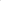 V případě, že faktura nebude obsahovat předepsané náležitostí, je Objednatel oprávněn ji do data splatnosti vrátit s tím, že Zhotovitel je poté povinen vystavit novou fakturu s novým termínem splatnosti. V takovém případě není Objednatel v prodlení s úhradou faktury.Smluvní strany berou na vědomí, že správce daně zveřejňuje ode dne 01. 01. 2013 nespolehlivého plátce daně z přidané hodnoty v rejstříku nespolehlivých plátců DPH vedeném MF ČR a že Objednatel, pokud přijme zdanitelné plnění s místem plnění v tuzemsku uskutečněné Zhotovitelem zdanitelného plnění, tj. jiným plátcem DPH, nebo poskytne úplatu na takové plnění, ručí podle § 109 zákona o DPH jako příjemce zdanitelného plnění za nezaplacenou daň z tohoto plnění, pokud v okamžiku uskutečnění zdanitelného plnění je Zhotovitel zdanitelného plnění (tj. Zhotovitel) veden v rejstříku nespolehlivých plátců DPH, anebo nastane některá z jiných skutečností rozhodných pro ručení Objednatele ve smyslu tohoto ustanovení. Zhotovitel se zavazuje po dobu trvání této Smlouvy či trvání některého ze závazků z této Smlouvy pro něj plynoucích řádně a včas zaplatit DPH pod sankcí smluvní pokuty sjednané v článku VIII.7 této Smlouvy.Zhotovitel prohlašuje a svým podpisem v závěru Smlouvy potvrzuje, že ke dni uzavření této Smlouvy není veden v evidenci plátců DPH jako nespolehlivý plátce, a pro případ, že se stane nespolehlivým plátcem DPH až po uzavření této Smlouvy, zavazuje se bezodkladně a prokazatelně informovat Objednatele o této skutečnosti.Zhotovitel se zavazuje pod sankcí smluvní pokuty dodržovat fakturační postupy včetně správného a úplného zatřídění jím realizovaných činností do kódů klasifikace CZ-CPA a v souvislosti s tím i správného a úplného použití daňového režimu z hlediska zákona o DPH.Objednatel je oprávněn jednostranně započítat jakoukoliv smluvní pokutu proti splatné faktuře zhotovitele.Zhotoviteli nebudou hrazeny zálohy.VII. Vyšší mocZhotovitel není odpovědný za částečné nebo úplné nesplnění smluvních závazků, jestliže se tak stalo v důsledku vyšší moci. Pro účely smlouvy se za vyšší moc považují skutečnosti, které vznikly po uzavření smlouvy v důsledku stranami nepředvídatelných a neodvratitelných událostí mimořádné povahy, které mají bezprostřední vliv na plnění předmětu smlouvy jako např. živelné pohromy, stávky, nařízený archeologický průzkum apod.Pokud nastoupí vyšší moc, jejíž vliv na plnění smlouvy není zřejmý, je zhotovitel povinen o jejím vzniku a vlivu na plnění okamžitě písemně informovat objednatele a provést neodkladně taková opatření, aby byly zmírněny, popřípadě vyloučeny škody jí způsobené a z ní plynoucího neplnění závazků. Pokud se plnění smlouvy stane nemožné vlivem zásahu vyšší moci, smluvní strany se dohodnou na odpovídající změně smlouvy ve vztahu k předmětu, ceně a době plnění díla písemným dodatkem ke smlouvě.VIII. Smluvní pokutyPři nedodržení, respektive překročení termínu předání díla sjednaného v odst. V. 1. smlouvy je zhotovitel povinen uhradit objednateli smluvní pokutu ve výši 1 000 Kč za každý i jen započatý den prodlení s řádným a včasným splněním některé z těchto povinností do dne jejího dodatečného splnění.Při nedodržení termínu pro odstranění vady bránící provozu díla dle odst. IX. 6. věta třetí smlouvy je zhotovitel povinen uhradit objednateli za každý i jen započatý den prodlení a každou jednotlivou vadu smluvní pokutu ve výši 1 000 Kč.Při nedodržení termínu pro odstranění vady nebránící provozu díla dle odst. IX. 6. věta čtvrtá smlouvy je zhotovitel povinen uhradit objednateli za každý i jen započatý den prodlení a za každou jednotlivou vadu smluvní pokutu ve výši 500 Kč.Oznámí-li zhotovitel objednateli, že dílo je připraveno k předání, a při přejímacím řízení se zjistí, že dílo není podle podmínek smlouvy dodáno či připraveno k odevzdání, je zhotovitel povinen uhradit objednateli smluvní pokutu 500 Kč.V případě, že zhotovitel poruší závazky uvedené v odst. IX. 16. smlouvy, je objednatel oprávněn uplatnit vůči zhotoviteli jednorázovou smluvní pokutu ve výši 10 000 Kč.Za jakékoliv porušení povinnosti stanovené v odst. IX. 18. smlouvy bude zhotovitel povinen zaplatit objednateli smluvní pokutu ve výši 2 000 Kč.Pro případ porušení povinnosti Zhotovitelem podle čl. VI. 12 této Smlouvy je Objednatel oprávněn účtovat Zhotoviteli jednorázovou smluvní pokutu ve výši 10 000 Kč.Objednatel se zavazuje zaplatit zhotoviteli úrok z prodlení ve výši 0,05 % z dlužné částky za každý započatý den prodlení s úhradou faktury.Zhotovitel není oprávněn jakékoliv jeho pohledávky vůči objednateli, které vzniknou na základě smlouvy, postoupit ani započítat jednostranným právním úkonem.Smluvní pokuty jsou splatné do 30 dnů ode dne doručení písemného oznámení o uplatnění práva na zaplacení smluvní pokuty zhotoviteli. Úhradou smluvní pokuty zhotovitelem nezanikají žádné povinnosti vyplývající z ujednání smlouvy utvrzených uhrazenou smluvní pokutou. Uhrazením smluvní pokuty není dotčeno právo objednatele na případnou náhradu újmy vzniklé porušením povinnosti, za níž se smluvní pokuta platí, a to v plné výši (tedy vedle smluvní pokuty).IX. Odpovědnost, vlastnická práva a náhrada škodyZhotovitel odpovídá za úplnost a funkčnost předmětu díla, za jeho kvalitu, která bude odpovídat požadavkům objednatele, platným a účinným právním předpisům, normám ČSN, vztahujícím se na daný předmět plnění, standardům a pokynům výrobců a dodavatelů instalovaných materiálů a zařízení.Zhotovitel je povinen zajistit a financovat veškeré případné poddodavatelské práce nutné k řádnému splnění jeho povinností dle smlouvy a nese za ně odpovědnost v plném rozsahu. Seznam poddodavatelů je uveden v příloze č. 4 smlouvy. Jinou osobu, než která je uvedena v seznamu v této příloze, je zhotovitel oprávněn pověřit provedením části předmětu smlouvy pouze s předchozím písemným souhlasem objednatele. Pokud nebude zhotovitel poddodavatele využívat, bude přílohou č. 4 smlouvy čestné prohlášení, že plnění provede zhotovitel výhradně sám bez poddodavatelů.Veškeré odborné práce musí vykonávat pracovníci Zhotovitele nebo jeho poddodavatelů mající příslušnou odbornou kvalifikaci. Doklad o odborné kvalifikaci pracovníků je Zhotovitel povinen na požádání Objednateli předložit. Objednatel je oprávněn po Zhotoviteli požadovat, aby odvolal z provádění díla pracovníka, který nemá příslušnou kvalifikaci, který si počíná tak, že to ohrožuje bezpečnost a zdraví jeho, jiných pracovníků či třetích osob, příp. je-li jeho chování hrubě nemravné. Neodvolá-li Zhotovitel takového pracovníka, je Objednatel oprávněn takového pracovníka vykázat z místa provedení díla sám. Uvedené platí přiměřeně i ve vztahu k pracovníkům poddodavatele Zhotovitele.Zhotovitel poskytuje objednateli záruku na dílo jako celek v délce trvání 24 měsíců. Záruční doba začíná běžet ode dne protokolárního předání a převzetí předmětu díla objednatelem, respektive jeho ucelené části nebo od odstranění poslední vady uvedené v protokolu, bylo-li dílo Objednatelem převzato s alespoň jednou vadou, u níž Objednatel požadoval uspokojení práva z vadného plnění jejím odstraněním.Zhotovitel odpovídá Objednateli zejména za to, že ode dne předání díla do konce smluvené záruční doby: a) má a bude mít interiérové vybavení vlastnosti, které si strany ujednaly, a chybí-li ujednání, takové vlastnosti, které Zhotovitel nebo výrobce popsal nebo které Objednatel očekával s ohledem na povahu díla a na základě reklamy jimi prováděné, b)	je interiérové vybavení v odpovídajícím množství, c) 	interiérové vybavení vyhovuje a bude vyhovovat požadavkům právních předpisů a požadavkům stanoveným touto Smlouvou; jsou-li požadavky Objednatele uvedené ve Smlouvě přísnější než požadavky příslušných právních předpisů, mají před nimi přednost.Zhotovitel odpovídá za vady díla, které se projeví v záruční době, s výjimkou vad, které byly způsobeny užíváním díla v rozporu se zhotovitelem poskytnutými návody či manuály, případně byly způsobeny běžným opotřebením.Objednatel je povinen vady písemně reklamovat u zhotovitele po jejich zjištění. V reklamaci musí být uvedeno, o jakou vadu jde, případně jak se vada projevuje. Dále v reklamaci objednatel uvede, jakým způsobem požaduje sjednat nápravu. Objednatel je oprávněn požadovat:•	odstranění vady dodáním náhradního zboží (u vad materiálů, zařizovacích předmětů apod.),•	odstranění vady opravou, je-li vada opravitelná,•	přiměřenou slevu ze sjednané ceny,•	odstoupení od smlouvy.Zhotovitel svolá na základě oznámení učiněného v souladu s odst. IX. 5. smlouvy ihned reklamační jednání, nedohodnou-li se strany v konkrétním případě jinak, a na reklamovaných vadách započne s odstraňováním vady tak, aby byl splněn termín dohodnutý ve smlouvě, popřípadě v reklamačním jednání. V případě havárie započne s odstraněním vady ihned po jejím ohlášení. Vada bránící provozu díla musí být odstraněna nejpozději do 24 hod. od jejího ohlášení, pokud se smluvní strany písemně nedohodnou jinak. Vada nebránící provozu díla musí být odstraněna nejpozději do 10 kalendářních dnů od jejího ohlášení, pokud se smluvní strany písemně nedohodnou jinak. V případě pochybností o charakteru vady se má za to, že se jedná o vadu bránící provozu díla.Objednatel je povinen umožnit zhotoviteli odstranění vady.Reklamaci lze uplatnit nejpozději posledního dne záruční lhůty, přičemž i reklamace odeslaná v poslední den záruční lhůty se považuje za včas uplatněnou. Rozhodující je datum uvedené na razítku pošty na obálce a podacím lístku, datum odeslání do datové schránky, případně jiný prokazatelný způsob odeslání v písemné podobě.Objednatel je oprávněn odstranit vadu na předaném díle na náklady zhotovitele bez újmy svých práv ze záruky, jestliže dá zhotovitel objednateli k takovému odstranění vady písemný souhlas, nebo jestliže zhotovitel bez závažného důvodu, sděleného písemně objednateli, neodstranil vady ve lhůtě sjednané dle odst. IX. 6. smlouvy, a nezačne s odstraňováním vady ani do 15 kalendářních dnů bezprostředně následujících po doručení písemného upozornění objednatele, že vady odstraní sám. Stejný postup platí v případě, že zhotovitel bez závažného důvodu nepokračuje v odstraňování vady, nebo že vadu neodstranil do termínu stanoveného ve smlouvě.Náklady na odstranění vady, které je z titulu své odpovědnosti povinen uhradit zhotovitel, zahrnují veškeré náklady související s úplným odstraněním vady, tedy zejména cenu vyměňovaných dílů, použitého materiálu, náklady na pracovní síly při demontáži, opravě, opětovné montáži a náklady na dopravu pro opravu použitých dílů a materiálů.Záruční doba uvedená v odst. IX. 3 smlouvy se prodlužuje o celkovou dobu počítanou od zjištění vady, v důsledku níž je předmět díla vyřazen z provozu, do odstranění této vady.Na vyměňované díly a provedené opravy v rámci stanovené záruky poskytuje zhotovitel novou dílčí záruku v délce 24 měsíců. Trváním (resp. uplynutím) této nové dílčí záruční lhůty není dotčena záruční lhůta na celé dílo uvedená v odst. IX. 3. smlouvy.O každé vadě, oznámené objednatelem, sepíší smluvní strany protokol - zápis z reklamačního řízení - v němž uvedou způsob a termíny odstranění vad a konstatují prodloužení záruky. Zhotovitel v protokolu uvede, zda svou odpovědnost uznává či nikoliv včetně uvedení důvodu.Vlastníkem předmětu díla je od počátku objednatel, přičemž nebezpečí škody na zhotovovaném předmětu díla nese až do jeho předání objednateli zhotovitel.Vlastníkem používaných strojů, mechanismů a dalších věcí potřebných pro provedení díla je zhotovitel. Zhotovitel prohlašuje, že přede dnem nabytí účinnosti smlouvy uzavřel s pojišťovnou se sídlem na území České republiky pojistnou smlouvu, jejímž předmětem je pojištění proti škodám vzniklým na díle v době provádění díla z titulu veškerých v úvahu připadajících pojistitelných rizik, a to do výše limitu pojistného plnění v částce min. 1 000 000 Kč z jedné pojistné události, a dále prohlašuje, že přede dnem nabytí účinnosti smlouvy uzavřel s pojišťovnou se sídlem na území České republiky pojistnou smlouvu, jejímž předmětem je pojištění odpovědnosti za škodu vzniklou v souvislosti s poskytováním plnění podle smlouvy, a to s limitem pojistného plnění nejméně v částce 1 000 000 Kč z jedné pojistné události, přičemž zhotovitel se zavazuje kdykoliv na požádání objednatele bezodkladně, nejpozději však do 5 pracovních dnů od doručení písemné výzvy objednatele, předložit objednateli certifikát pojišťovny prokazující existenci příslušných smluv. O změnách týkajících se pojištění odpovědnosti za škodu má zhotovitel povinnost objednatele informovat, a to nejpozději do 7 dnů od uskutečněné změny. Zhotovitel se zavazuje, že pojistné smlouvy zůstanou v účinnosti v tomto rozsahu po celou dobu realizace díla a dále po dobu nejdelší záruky na dílo.V případě, že při činnosti prováděné zhotovitelem dojde ke způsobení takové prokazatelné škody objednateli nebo třetím osobám, která nebude kryta pojištěním sjednaným ve smyslu odst. IX. 16. smlouvy, je zhotovitel povinen tyto škody uhradit z vlastních prostředků, a to nejpozději do 30 dnů ode dne doručení oznámení objednatele o vzniku škod.Zhotovitel se zavazuje, že ve smlouvách se svými jednotlivými poddodavateli nebude sjednána tzv. výhrada vlastnictví, tedy takové ustanovení, které by sankcionovalo, že předmět plnění či jakákoliv jeho část je až do úplného zaplacení kupní ceny ve vlastnictví poddodavatele. Objednatel je oprávněn vyžádat si k nahlédnutí smlouvy mezi zhotovitelem a jeho poddodavateli a zhotovitel je povinen smluvně s poddodavateli zajistit, aby mu tyto smlouvy mohl předložit, a tyto smlouvy předložit do 5 pracovních dnů od doručení výzvy objednatele.X. Doba platnosti smlouvy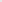 Smluvní strany berou na vědomí a souhlasí s tím, že objednatel uveřejní smlouvu v souladu se zákonem č. 340/2015 Sb., o zvláštních podmínkách účinnosti některých smluv, uveřejňování těchto smluv a o registru smluv (zákon o registru smluv), ve znění pozdějších předpisů (dále jen "zákon o registru smluv"), a to neprodleně po podpisu smlouvy. Smluvní strany se dohodly, že tato smlouva se uzavírá a nabývá účinnosti dnem uveřejnění v registru smluv podle zákona o registru smluv. Smluvní strany berou výslovně na vědomí a souhlasí s tím, že plnění smlouvy může nastat až po nabytí její účinnosti. Objednatel se zavazuje informovat druhou smluvní stranu o provedení registrace smlouvy zasláním kopie potvrzení správce registru smluv na e-mailovou adresu uvedenou v záhlaví této smlouvy nebo dále v textu smlouvy u oprávněných či kontaktních osob. Tuto smlouvu lze ukončit doručením písemného oznámení o odstoupení druhé smluvní straně v případě porušení smlouvy podstatným způsobem druhou smluvní stranou za podmínek uvedených níže.Smluvní strany se v souladu se zněním § 2002 NOZ dohodly, že za podstatné porušení smlouvy považují následující skutečnosti:•	pokud dílo nebude prováděno v souladu s pokyny objednatele a v průběhu prací bude vykazovat vady, přestože na tyto skutečnosti bude zhotovitel písemně objednatelem upozorněn a tento nezjedná okamžitou nápravu;•	pokud bude zhotovitel porušovat své povinnosti vyplývající ze smlouvy a nezjedná okamžitou nápravu ani po doručení písemného upozornění objednatele;•	prodlení zhotovitele s předáním díla bez vad a nedodělků bránících provozu díla trvajícím déle než 10 dní oproti termínu sjednanému v odst. V. 1. smlouvy; •	oznámení o zvýšení ceny díla oproti položkovému rozpočtu dle odst. VI. 1. smlouvy, není-li písemně dohodnuto jinak;•	zhotovitel se ocitne v úpadku ve smyslu ust. § 3 zákona č. 182/2006 Sb., o úpadku a způsobech jeho řešení (insolvenční zákon), v platném znění.Dohodnou-li se smluvní strany na zrušení smlouvy, nebo dojde-li k zániku smlouvy na základě odstoupení, jsou smluvní strany povinny v souladu s NOZ učinit tyto kroky:•	zhotovitel zpracuje do 10 pracovních dnů soupis všech realizovaných dodávek a provedených prací, a to v souladu s cenovou nabídkou zhotovitele, na základě které byla určena cena díla (oceněný položkový rozpočet);•	zhotovitel zpracuje finanční vyčíslení provedených prací, vypracuje konečnou fakturu a předá ji neprodleně objednateli k odsouhlasení;•	dle podmínek v čl. V. smlouvy vyzve zhotovitel objednatele k dílčímu předání a převzetí rozpracovaného díla;•	obě smluvní strany vypracují do 10 pracovních dnů ode dne vzájemného odsouhlasení konečné faktury seznam jim vzniklých škod, včetně jejich finančního vyčíslení a předají jej druhé smluvní straně;•	smluvní strana, která porušila své smluvní povinnosti, nebo na jejíž straně leží důvod zániku smlouvy, je povinna uhradit druhé smluvní straně veškeré prokazatelné náklady a škody, které jí vznikly z důvodu zrušení smlouvy, ledaže k zániku smlouvy došlo v důsledku vyšší moci.Odstoupením od smlouvy nezaniká nárok na náhradu újmy vzniklý porušením smlouvy a rovněž nezaniká nárok na zaplacení smluvní pokuty oprávněné smluvní straně. Újmou se rozumí i to, co by případně musel objednatel vynaložit navíc nad cenu díla stanovenou smlouvou, pokud by identické dílo dokončil jiný zhotovitel.XI. Závěrečná ustanoveníZhotovitel prohlašuje, že před podpisem smlouvy:•	prověřil požadovaný rozsah předmětu plnění,•	zahrnul všechny technické a dodací podmínky plnění do kompletní kalkulace cen,•	je plně seznámen s veškerými podmínkami plnění vyplývajícími ze smlouvy,•	nejsou mu známy žádné překážky, které by z jeho strany vedly k dodatečným požadavkům na změnu rozsahu plnění.Tato smlouva může být měněna a doplňována na základě vzájemné dohody stran pouze formou písemných a vzestupně očíslovaných dodatků.Zhotovitel poskytuje Objednateli podpisem této Smlouvy nevýhradní oprávnění užít jakékoli plnění mající povahu autorského díla nebo jiného předmětu duševního vlastnictví, k němuž se zavázal dle této Smlouvy a které je bude chráněno autorským právem, v neomezeném rozsahu a ke všem způsobům užití uvedeným v ustanovení § 12 zákona č. 121/2000 Sb., o právu autorském, o právech souvisejících s právem autorským a o změně některých zákonů (autorský zákon), ve znění pozdějších předpisů. Toto oprávnění rovněž zahrnuje takový předmět ochrany zpracovat, měnit a upravovat. Zhotovitel současně uděluje Objednateli souhlas poskytnout udělená práva formou podlicenční Smlouvy třetím osobám.  Smluvní strany souhlasně prohlašují, že ve smlouvě nejsou údaje podléhající obchodnímu tajemství, ani údaje, jejichž uveřejněním by došlo k neoprávněnému zásahu do práv a povinností smluvních stran, jejich zástupců nebo jejich zaměstnanců, a souhlasí s uveřejněním smlouvy jako celku. Objednatel je nicméně oprávněn v případě potřeby ze smlouvy před jejím zveřejněním odstranit informace, které se podle zákona o registru smluv neuveřejňují nebo uveřejňovat nemusejí. V případě, že by přesto uveřejněním smlouvy došlo k neoprávněnému zásahu do práv a povinností smluvních stran, jejich zástupců či zaměstnanců, odpovídá každá smluvní strana za újmu způsobenou pouze jí samé a jejím vlastním zástupcům nebo zaměstnancům.Je-li nebo stane-li se některé ustanovení této smlouvy neplatné či neúčinné, zůstávají ostatní ustanovení této smlouvy platná a účinná. Namísto neplatného či neúčinného ustanovení se použijí ustanovení obecně závazných právních předpisů upravujících otázku vzájemného vztahu smluvních stran. Strany se pak zavazují upravit svůj vztah přijetím jiného ustanovení, které svým výsledkem nejlépe odpovídá záměru ustanovení neplatného, resp. neúčinného.Všechny spory, vyplývající ze smlouvy nebo v souvislosti s ní vzniklé, se zavazují smluvní strany přednostně řešit jednáním s cílem dosáhnout vyřešení sporu dohodou. Nedojde-li k dohodě, budou spory předány k rozhodnutí místně a věcně příslušnému soudu.Tato smlouva bude uzavřena v elektronické nebo listinné podobě, v závislosti na možnostech a dohodě smluvních stran. V případě uzavření v listinné podobě bude vyhotovena ve čtyřech stejnopisech, z nichž každý má platnost originálu a každá smluvní strana obdrží po dvou z nich. V případě uzavření v elektronické podobě bude uzavřena připojením zaručených elektronických podpisů obou Smluvních stran.Nedílnou součástí smlouvy jsou její přílohy:Příloha č. 1 – Specifikace díla Příloha č. 2 – Položkový rozpočet Příloha č. 3 – Projektová dokumentace V ………….. dne  …………		                                	V ……….. dne …………..……………………………………				……………………………………lČ:43964532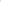 DIČ:CZ43964532Bankovní spojení:xxxJednající/zastoupená: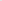 Kontaktní osoba:xxxxxx  